Паспорт площадкиАдрес площадкиАдрес площадки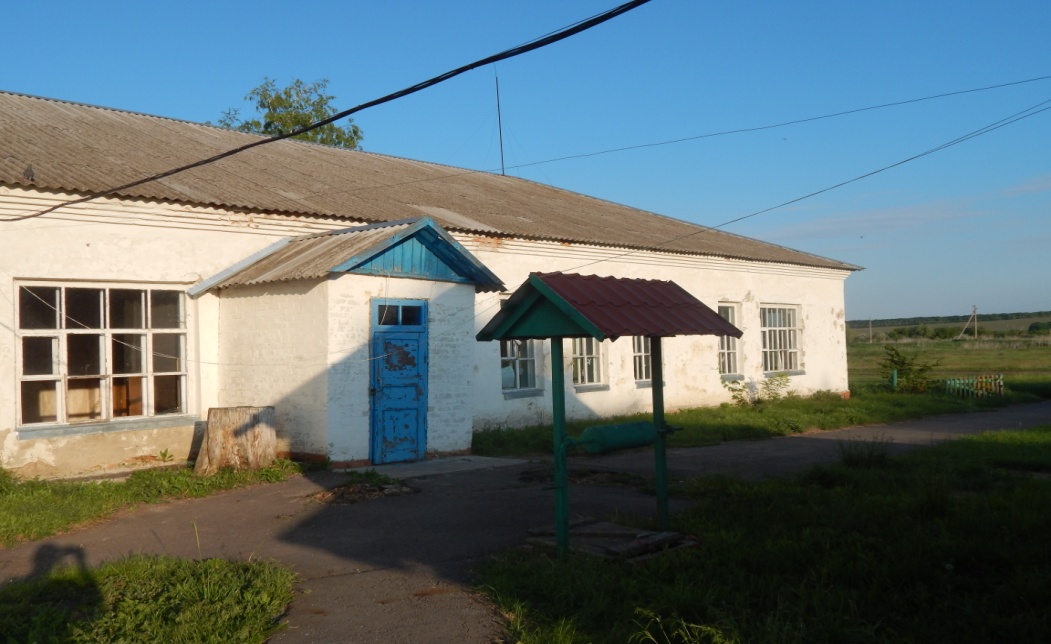 Наименование областиБелгородская областьНаименование сельского поселенияВарваровское, с. КалитваНаименование улицы-Номер -Контактные данныеКонтактные данныеФ.И.О. Руководителя-Телефон:-E-mail:-Основные сведенияОсновные сведенияНаименование юридического лицаСвободная площадкаСобственник Государственная собственностьВид деятельности-Площадь земельного участка, кв.м9 594 кв.м.Наличие зданий и сооружений, площадь кв.м.Здание бывшей школыНаличие зданий и сооружений, площадь кв.м.Здание бывшей школы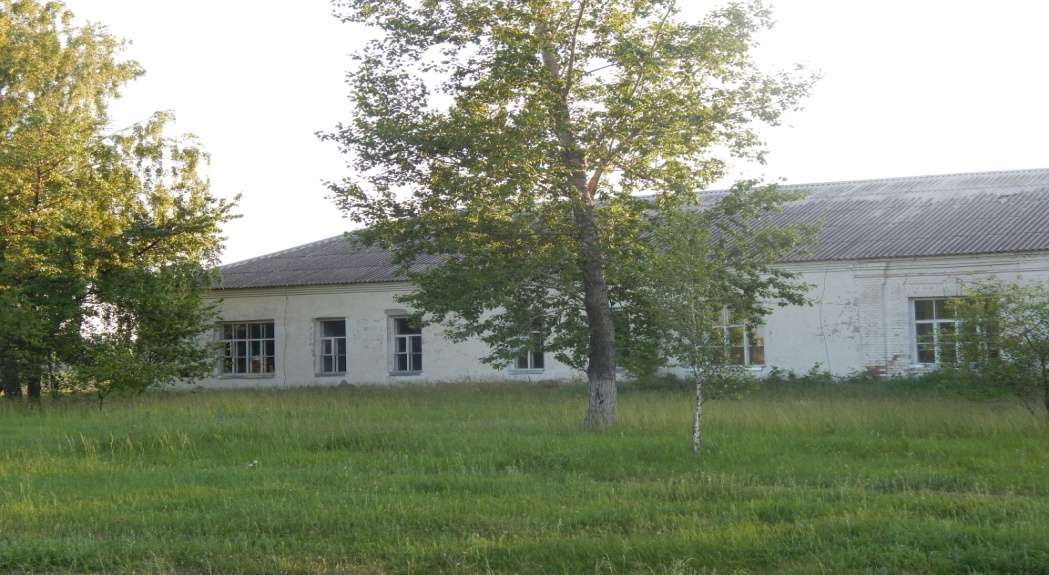 Инженерная инфраструктураИнженерная инфраструктураЭлектроэнергияИмеетсяГазИмеетсяВодаНе имеетсяКанализацияНе имеетсяТелефонНе имеетсяИнтернетНе имеется